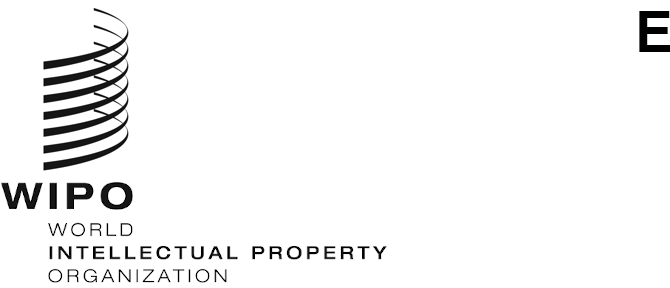 wo/cf/43/1 Prov.   p/a/58/1 Prov.   p/ec/62/1 Prov.   b/a/52/1 Prov.   b/ec/68/1 Prov.   n/a/42/1 Prov.   lo/a/42/1 Prov.   ipc/a/43/1 Prov.   PCT/A/54/1 Prov.   va/a/35/1 PROV.   wct/a/22/1 Prov.   wppt/a/22/1 Prov.   plt/a/21/1 Prov.   STLT/A/15/1 Prov.   MVT/A/7/1 Prov.   BTAP/A/3/1 Prov.ORIGINAL:  ENGLISHDATE:  august 19, 2022WIPO Conference – Forty-Third (18th Extraordinary) Session International Union for the Protection of Industrial Property (Paris Union) – Assembly – Fifty-Eighth (33rd Extraordinary) Session International Union for the Protection of Industrial Property (Paris Union) – Executive Committee – Sixty-Second (58th Ordinary) Session International Union for the Protection of Literary and Artistic Works (Berne Union) – Assembly – Fifty-Second (27th Extraordinary) Session International Union for the Protection of Literary and Artistic Works (Berne Union) – Executive Committee – Sixty-Eighth (53rd Ordinary) Session Special Union for the International Classification of Goods and Services for the Purposes of the Registration of Marks (Nice Union) – Assembly – Forty-Second (17th Extraordinary) Session Special Union for the International Classification for Industrial Designs (Locarno Union) – Assembly – Forty-Second (18th Extraordinary) Session Special Union for the International Patent Classification (IPC Union) – Assembly – Forty-Third (20th Extraordinary) Session International Patent Cooperation Union (PCT Union) – Assembly – Fifty-Fourth (31st Extraordinary) SessionSpecial Union for the International Classification of the Figurative Elements of Marks (Vienna Union) – Assembly – Thirty-Fifth (16th Extraordinary) Session WIPO Copyright Treaty (WCT) – Assembly – Twenty-Second (12th Extraordinary) Session WIPO Performances and Phonograms Treaty (WPPT) – Assembly – Twenty-Second (12th Extraordinary) Session Patent Law Treaty (PLT) – Assembly – Twenty-First (12th Extraordinary) SessionSingapore Treaty on the Law of Trademarks (STLT) – Assembly – Fifteenth (8th Extraordinary) SessionMarrakesh Treaty to Facilitate Access to Published Works for Persons Who Are Blind, Visually Impaired or Otherwise Print Disabled (Marrakesh Treaty) – Assembly – Seventh (7th Ordinary) SessionBeijing Treaty on Audiovisual Performances (BTAP) – Assembly – Third (3rd Ordinary) SessionGeneva, July 14 to 22, 2022draft REPORTSprepared by the SecretariatEach of the above-mentioned bodies met in the sessions indicated for the purpose of considering the following items of the Consolidated Agenda of the Sixty-Third Series of Meetings of the Assemblies of WIPO (document A/63/1): 1, 2, 3, 4, 6, 8, 10(ii), 11, 19, 20 and 21.  Furthermore, the Paris and Berne Executive Committees also considered item 5.The reports on the said agenda items are consolidated in the draft General Report of the Assemblies (document A/63/10 Prov.). [End of document]